	Chusa Pérez de Vallejo.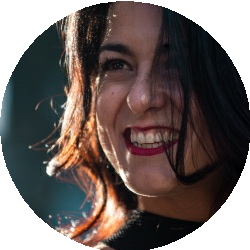     (Santiago de Compostela, 1976)Pedagoga teatral, actriz, bailarina e intérprete de Lengua de Signos. Tras adquirir experiencia en las diversas facetas en las que se formó, encuentra el "Teatro de la Escucha", que le permite conjugar todas sus inquietudes y a la vez proyectar en ellas su creciente sensibilidad social.Su experiencia de 5 años en la TVG y su labor en el mundo de la diversidad funcional se combinan con su formación artística. Esta doble mirada que proporciona el trabajo dirigido a un amplio público junto con la intervención de apoyo personalizado se convertirán en señas de identidad de su trabajo futuro.Sus inicios como actriz la llevaron a experimentar en varios formatos (teatro de calle, teatro infantil, espacios informales, danza, magia) y aprovechó para formarse en las distintas ciudades en las que vivió: Santiago de Compostela, Zaragoza, Barcelona y Madrid. , (Espazo Aberto, Lecoq, Decroux, Teatro Político de la Universidad Politécnica de Madrid,…), antes de dar el salto a Latinoamérica. Acumula experiencia y formación que le ayudarán a definir su propio proyecto multidisciplinar.Formada en el Teatro de la Escucha, se convierte en uno de los activos más representativos de esta nueva corriente que inaugura una nueva forma de entender el teatro social, político y de intervención. Además de ser responsable del Encuentro Internacional de Teatro y Compromiso de la “Plataforma A Desalambrar” desde 2002; trayendo a Madrid exponentes del Teatro Internacional como: Cesar Brie, Julian Boal, Cesar Escuza, Sanchís Sinisterra, Ricardo Talento, ...Es con la compañía de teatro "Los Últimos", fundada el último día de 2006, que hará su aportación específica a esta corriente durante unos años muy intensos que la llevarán a vivir a medio camino entre España y Argentina, y creando la "Escuela Itinerante del Teatro de la Escucha”. Trabaja y crea espectáculos teatrales con colectivos desfavorecidos (prostitución, personas en situación de calle, inmigrantes, centros de menores, discapacidad, centros de salud…).Chusa Pérez de Vallejo ha impartido cursos por toda la geografía española, en varias ciudades de Argentina, Brasil, Perú y Uruguay, poniendo al alcance de cientos de personas múltiples herramientas de la filosofía de la escucha.Chusa combina su labor pedagógica, de formación y de dirección con la de actriz, en los diversos espectáculos de "Los Últimos". Desde un principio creó sus propios espectáculos, junto a otros colaboradores, en los que plasma su visión del sufrimiento del mundo y al mismo tiempo su esperanza incorregible en las posibilidades de superación del ser humano. Además, con diversos textos, se suma a la red de actores y actrices que impulsan Teatrozero, Teatro Encuentro, Teatro Foro, Contra Goliat,... además de dirigir algunos proyectos en esta línea.Chusa promueve, en línea con lo anterior, su compromiso con las causas de los diferentes problemas sociales que trata en sus espectáculos, participando en campañas y dando conferencias en diversos foros sociales o culturales, así como en universidades y congresos internacionales.A su regreso a Santiago de Compostela, pasa a formar parte del elenco de “O Charco de Ulises”, producida por el Centro Dramático Galego, (CDG) 2020/21, donde realiza también una residencia sobre "Inclusión en las artes escénicas" para posteriormente desarrollar un proyecto de Inclusión y Accesibilidad para las personas sordas en todas las producciones del CDG del 2021-2023.Actualmente está embarcada en el espectáculo: "Helen Keller, ¿la mujer marabilla?", producida con el Centro Dramático Nacional, el Teatre Lliure, junto al grupo Chévere. Que se estrenará en Santiago el 15 de febrero del 2024.